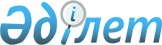 "Қазақстан 2020: болашаққа жол" мемлекеттік жастар саясатының 2020 жылға дейінгі тұжырымдамасын іске асыру жөніндегі іс-шаралар жоспарын (екінші кезең – 2016 – 2020 жылдар) бекіту туралыҚазақстан Республикасы Үкіметінің 2015 жылғы 9 желтоқсандағы № 983 қаулысы.
      Қазақстан Республикасының Үкіметі ҚАУЛЫ ЕТЕДІ:
      1. Қоса беріліп отырған "Қазақстан 2020: болашаққа жол" мемлекеттік жастар саясатының 2020 жылға дейінгі тұжырымдамасын іске асыру жөніндегі іс-шаралар жоспары (екінші кезең – 2016 – 2020 жылдар) (бұдан әрі – Іс-шаралар жоспары) бекітілсін. 
      2. Орталық және жергілікті мемлекеттік органдар Іс-шаралар жоспарын іске асыру бойынша қажетті шаралар қабылдасын. 
      3. Осы қаулы қол қойылған күнінен бастап қолданысқа енгiзiледi. "Қазақстан 2020: болашаққа жол" мемлекеттік жастар саясатының 2020 жылға дейінгі тұжырымдамасын іске асыру жөніндегі іс-шаралар жоспары
(екінші кезең – 2016 – 2020 жылдар)
      Ескерту. Іс-шаралар жоспары жаңа редакцияда - ҚР Үкіметінің 25.11.2017 № 775 қаулысымен.
      Ескертпе: Аббревиатуралардың толық жазылуы:
					© 2012. Қазақстан Республикасы Әділет министрлігінің «Қазақстан Республикасының Заңнама және құқықтық ақпарат институты» ШЖҚ РМК
				
Қазақстан Республикасының
Премьер-Министрі
К. МәсімовҚазақстан Республикасы
Үкіметінің
2015 жылғы 9 желтоқсандағы
№ 983 қаулысымен
бекітілген
Р/с №
Іс-шара
Аяқтау

нысаны
Орындауға жауаптылар
Орындау мерзімі
Болжамды шығыстар, млн. теңге
Қаржыландыру

көзі
1
2
3
4
5
6
7
1. Қолжетімді және сапалы білім беруді қамтамасыз ету
1. Қолжетімді және сапалы білім беруді қамтамасыз ету
1. Қолжетімді және сапалы білім беруді қамтамасыз ету
1. Қолжетімді және сапалы білім беруді қамтамасыз ету
1. Қолжетімді және сапалы білім беруді қамтамасыз ету
1. Қолжетімді және сапалы білім беруді қамтамасыз ету
1. Қолжетімді және сапалы білім беруді қамтамасыз ету
1.
Өңірлер мен техникалық,  кәсіптік және жоғары білім беру ұйымдарының мамандықтары бөлінісінде еңбек нарығының қажеттіліктеріне талдау жүргізу
Қазақстан Республикасы  Президентінің Әкімшілігіне талдамалық есеп

 
Еңбекмині, БҒМ,

МСМ, ИДМ, АШМ, ІІМ, ЭМ, облыстардың,  Астана және Алматы қалаларының  әкімдіктері
жыл сайын, ақпан
талап етілмейді
-
2.
Еңбек нарығының қажеттіліктері негізінде жоғары және жоғары оқу орнынан кейінгі білімі,                      сондай-ақ техникалық және кәсіптік, орта білімнен кейінгі білімі бар мамандар даярлауға арналған мемлекеттік білім беру тапсырысын  қалыптастыру
Қазақстан Республикасының Үкіметі мен жергілікті атқарушы органдардың қаулылары
БҒМ, Еңбекмині, ДСМ, МСМ, ІІМ, АШМ, ИДМ, ҰЭМ,

Қаржымині, облыстардың,  Астана және Алматы қалаларының  әкімдіктері, "Атамекен" ҰКП (келісім бойынша)
жыл сайын,

маусым

 
бөлінген

қаражат шегінде

 
РБ 203

"Техникалық және кәсіптік білімі бар кадрлармен қамтамасыз ету",

204 "Жоғары және жоғары оқу орнынан кейінгі білімі бар кадрлармен қамтамасыз ету",

003 "Техникалық және кәсіптік, орта білімнен кейін білім беру ұйымдарында мамандарды  даярлау және оқушыларға әлеуметтік қолдау көрсету",

006 "Жоғары, жоғары оқу орнынан кейінгі білімі бар мамандарды даярлау және оқушыларға әлеуметтік қолдау көрсету", ЖБ
3.
ЭЫДҰ тәжірибесін ескере отырып, жалпы орта білім беру ұйымдарында кәсіптік бағдарлау жұмыстарын жүргізудің  тұжырымдамалық негіздерін әзірлеу
жастар ұйымдарын дамыту жөніндегі үйлестіру кеңесінде қарау

 
БҒМ, ДСӘДМ, облыстардың,  Астана және Алматы қалаларының  әкімдіктері,

"Атамекен" ҰКП (келісім бойынша)
2016 жылғы

наурыз
талап етілмейді
-
4.
Инновациялық идеялар фестивалін өткізу
фестиваль
ДІАҚМ, БҒМ, ИДМ, Астана, облыстардың,  Астана және Алматы қалаларының  әкімдіктері
жыл сайын, қазан
бөлінген

қаражат шегінде

 
РБ 005

"Жастар саясаты

бойынша

іс-шаралар өткізу"
2. Жастарды жұмыспен қамту үшін жағдай жасау
2. Жастарды жұмыспен қамту үшін жағдай жасау
2. Жастарды жұмыспен қамту үшін жағдай жасау
2. Жастарды жұмыспен қамту үшін жағдай жасау
2. Жастарды жұмыспен қамту үшін жағдай жасау
2. Жастарды жұмыспен қамту үшін жағдай жасау
2. Жастарды жұмыспен қамту үшін жағдай жасау
5.
Нәтижелі жұмыспен қамтуды және жаппай кәсіпкерлікті дамытудың 2017–2021 жылдарға арналған бағдарламасының  шеңберінде жастарды, оның ішінде ауылдық жерлердегі жастарды жұмысқа орналастыруға жәрдемдесу
ДІАҚМ-ге ақпарат
Еңбекмині, БҒМ,

облыстардың,  Астана және Алматы қалаларының  әкімдіктері
жыл сайын,

қаңтар,

шілде
бөлінген қаражат

шегінде

 
РБ 068

"Нәтижелі жұмыспен қамтуды және жаппай кәсіпкерлікті дамыту бағдарламасын іске асыру",

100 "Облыстық бюджеттерге, Астана және Алматы қалаларының бюджеттеріне еңбек нарығын дамытуға берілетін ағымдағы нысаналы трансферттер"

кіші бағдарламасы
6.
"Дипломмен ауылға!" жобасы шеңберінде ауылдық елді мекендерге жұмыс істеуге және тұруға келген денсаулық сақтау, білім беру, әлеуметтік қамсыздандыру, мәдениет, спорт және агроөнеркәсіптік кешен мамандарына мониторинг жүргізу
ДІАҚМ-ге ақпарат
облыстардың әкімдіктері, ҰЭМ,

"Жастар"

ҒЗО (келісім бойынша)
жыл сайын,

наурыз
талап етілмейді
-

7.
Жастар арасында кәсіпкерлікті дамытуға және іскерлік белсенділікті арттыруға бағытталған іс-шараларды іске асыру

 
ДІАҚМ-ге ақпарат
ҰЭМ, "Даму" кәсіпкерлікті дамыту қоры (келісім бойынша), "Атамекен" ҰКП (келісім бойынша)
жыл сайын,

шілде, желтоқсан
жеке қаражат  есебінен
8.
Кәсіпкерлікті  мемлекеттік қолдаудың қолданыстағы бағдарламалары шеңберінде жастардың бизнес жобалары үшін қаржыландыруға қолжетімділікті қамтамасыз ету
ДІАҚМ-ге ақпарат
ҰЭМ, "Даму" кәсіпкерлікті дамыту қоры (келісім бойынша), "Атамекен" ҰКП (келісім бойынша),

ҮЕҰ (келісім бойынша)
2018 жылғы

маусым
талап етілмейді
-
9.
Қазақстан Республикасы мен энергия тиімділігін арттыру жөніндегі бағдарламаларға және жастар корпусын дамытуға арналған бір донордың Траст қорының әкімшісі ретінде әрекет ететін Халықаралық Қайта Құру және Даму Банкі арасындағы грант туралы (Жастар корпусын дамыту жобасы) келісімді іске асыру
Дүниежүзілік банкке есеп
БҒМ
2016 – 2017 жылдардағы желтоқсан
Дүниежүзілік банк гранты шеңберінде

 
10.
Халықаралық тәжірибені ескере отырып, жас мамандарға арналған тәлімгерлік институтын қалыптастыру бойынша әдістемелік ұсынымдар әзірлеу жөнінде ұсыныстар енгізу

 
Қазақстан Республикасының Үкіметіне ұсыныстар
ДСӘДМ, БҒМ, КФ (келісім бойынша), "Атамекен" ҰКП (келісім бойынша), "Кәсіпқор" холдингі (келісім бойынша), "Жастар" ҒЗО (келісім бойынша)
2016 жылғы

сәуір

 
талап етілмейді
-
11.
БҒМ және Еңбекмині ақпараттық жүйелері арасында ақпаратты беру арқылы ЖОО мен колледждер бітірушілерінің  жұмысқа орналасуына мониторинг жүргізу
жыл сайынғы Ұлттық баяндамада білім беруді дамытудың жай-күйі туралы талдамалық ақпарат
БҒМ,

Еңбекмині
жыл сайын, желтоқсан
талап етілмейді
-

12.
"Жасыл ел" еңбек жасақтары мен студенттік құрылыс жасақтарын одан әрі дамыту бойынша ұсыныстар енгізу
Қазақстан Республикасының Үкіметіне

ұсыныстар

 
БҒМ, ИДМ, АШМ, облыстардың,  Астана және Алматы қалаларының  әкімдіктері, "ЭКСПО - 2017" ҰК" АҚ (келісім бойынша),

"Жастар" ҒЗО (келісім бойынша)
2016 жылғы

ақпан
талап етілмейді
-

13.
Мектептерде еңбек әулеті өкілдерімен және Еңбек күніне арналған "Мамандық үздігі" конкурстарының жеңімпаздарымен  кездесулер, сынып сағаттарын өткізу
БҒМ-ге ақпарат
облыстардың,  Астана және Алматы қалаларының  әкімдіктері
жыл сайын, қыркүйек
талап етілмейді
-

14.
Ерте кәсіптік бағдарлау жұмыстарына, жастарды еңбек нарығының қажеттіліктері, ЖОО-ға және колледжге түсу мүмкіндіктері туралы, оның ішінде "Түлектер тақтасы" жобасы арқылы хабардар етуге бағытталған іс-шараларды іске асыру
ДІАҚМ-ге ақпарат
облыстардың, Астана және Алматы қалаларының әкімдіктері, БҒМ, Еңбекмині, ДСМ, МСМ, Қорғанысмині, ІІМ
2017 – 2020 жылдар, шілде, желтоқсан
бөлінген қаражат шегінде
ЖБ
15.
"Жасыл ел" жастар еңбек жасақтарының қызметін қамтамасыз ету
ДІАҚМ-ге ақпарат
облыстардың,  Астана және Алматы қалаларының  әкімдіктері
жыл сайын, шілде, қазан
бөлінген қаражат

шегінде

 
ЖБ,

РБ 005

"Жастар саясаты бойынша іс-шаралар өткізу", жыл сайын кемінде 12 мың сарбазды жұмысқа орналастыру үшін қаражат жалпы сипаттағы трансферт ретінде ЖАО-ға берілді
16.
Жастарды әлеуметтік қолдау және жұмыспен қамту бойынша қоғамдық мониторингті жүзеге асыру
Қазақстан Республикасының Президенті жанындағы Жастар саясаты жөніндегі кеңес отырысында қарау
ДІАҚМ, ҮЕҰ (келісім бойынша)
2017 – 2018 жылдар, желтоқсан
бөлінген қаражат

шегінде

 
РБ 005

"Жастар саясаты бойынша

іс-шаралар өткізу"
17.
Жастар педагогикалық жасақтарының қызметін қамтамасыз ету
ДІАҚМ-ге ақпарат
облыстардың,  Астана және Алматы қалаларының  әкімдіктері
жыл сайын, шілде, қазан
бөлінген қаражат

шегінде
ЖБ
18.
Өмірлік қиын жағдайға тап болған жастардың жұмыспен қамтылуын және жұмысқа орналасуын қамтамасыз етуге бағытталған іс-шараларды іске асыру
ДІАҚМ-ге ақпарат
облыстардың,  Астана және Алматы қалаларының  әкімдіктері, Еңбекмині, ҮЕҰ (келісім бойынша)
жыл сайын, шілде, желтоқсан
бөлінген қаражат

шегінде
ЖБ
3. Жастарға арналған қолжетімді тұрғын үй жүйесін дамыту
3. Жастарға арналған қолжетімді тұрғын үй жүйесін дамыту
3. Жастарға арналған қолжетімді тұрғын үй жүйесін дамыту
3. Жастарға арналған қолжетімді тұрғын үй жүйесін дамыту
3. Жастарға арналған қолжетімді тұрғын үй жүйесін дамыту
3. Жастарға арналған қолжетімді тұрғын үй жүйесін дамыту
3. Жастарға арналған қолжетімді тұрғын үй жүйесін дамыту
19.
Жастарды тұрғын үймен қамтамасыз етудің қолданыстағы мемлекеттік тетіктері туралы ақпараттық жұмыс жоспарын әзірлеу

 
ақпараттық жұмыс жоспарын бекіту
ҰЭМ, ИДМ,

БҒМ, облыстардың,  Астана және Алматы қалаларының  әкімдіктері,

ҚТҚЖБ

(келісім бойынша)
2016 жылғы

наурыз
талап етілмейді
-
20.
Колледждер мен ЖОО студенттерінің жатақханаларда орындармен қамтамасыз етілуіне мониторинг жүргізу
ДІАҚМ-ге

ақпарат
БҒМ, облыстардың,  Астана және Алматы қалаларының  әкімдіктері
жыл сайын,

желтоқсан
талап етілмейді
-
21.
Мемлекеттік бағдарламалар шеңберінде жас отбасылардың тұрғын үймен қамтамасыз етілуіне мониторинг жүргізу
ДІАҚМ-ге

ақпарат

 
ИДМ, облыстардың,  Астана және Алматы қалаларының  әкімдіктері
жыл сайын, шілде, желтоқсан
талап етілмейді
-
22.
Батыс Қазақстан және Атырау облыстарының "Жас Отау" жобасын іске асыру бойынша оңтайлы тәжірибесін зерделеу
ДІАҚМ-ге

ақпарат

 
облыстардың,  Астана және Алматы қалаларының  әкімдіктері
2018 жылғы

наурыз
талап етілмейді
-
4. Саламатты өмір салтын қалыптастыру
4. Саламатты өмір салтын қалыптастыру
4. Саламатты өмір салтын қалыптастыру
4. Саламатты өмір салтын қалыптастыру
4. Саламатты өмір салтын қалыптастыру
4. Саламатты өмір салтын қалыптастыру
4. Саламатты өмір салтын қалыптастыру
23.
Білім беру ұйымдарындағы спорт залдарын кезең-кезеңмен жаңғырту, спорттық құрал-жабдықтармен, оның ішінде мемлекеттік-жекешелік әріптестік шеңберінде жарақтандыру жөніндегі тетіктерді әзірлеу
Қазақстан Республикасының Үкіметіне

ұсыныстар
БҒМ,

облыстардың,  Астана және Алматы қалаларының  әкімдіктері
2016 жылғы      наурыз

 
талап етілмейді
-
24.
Аудан орталықтарында және шағын қалаларда жастарға арналған мәдени - демалыс орталықтары желілерін, оның ішінде  мемлекеттік-жекешелік әріптестік тетігін белсенді тарту арқылы дамыту
ДІАҚМ-ге

ақпарат

 
облыстардың,  Астана және Алматы қалаларының  әкімдіктері
жыл сайын, шілде, желтоқсан
бөлінген

қаражат

шегінде

 
ЖБ, демеушілік қаражатты тарту арқылы
25.
Республикалық спорттық студенттік турнирлер мен  жарыстар өткізу
ДІАҚМ-ге ақпарат
БҒМ, облыстардың,  Астана және Алматы қалаларының  әкімдіктері,

МСМ
жыл сайын,

желтоқсан
бөлінген

қаражат

шегінде
РБ 204

"Жоғары және жоғары оқу орнынан кейінгі білімі бар кадрлармен қамтамасыз ету", ЖБ
26.
Қазақстан Республикасы студенттік құрамасының  бүкіләлемдік қысқы және жазғы универсиадаларға қатысуын қамтамасыз ету
МСМ-ге ақпарат
БҒМ

 
2017, 2019 жылдар, желтоқсан
бөлінген

қаражат

шегінде
РБ 204

"Жоғары және жоғары оқу орнынан кейінгі білімі бар кадрлармен қамтамасыз ету"
27.
Бұқаралық спорт түрлері бойынша мектеп және студенттер лигаларын дамыту жөніндегі                               іс-шараларды іске асыру
ДІАҚМ-ге ақпарат
облыстардың,  Астана және Алматы қалаларының  әкімдіктері,

БҒМ, ЖОО-лар

(келісім бойынша),

МСМ, ДСМ
жыл сайын,

желтоқсан
бөлінген қаражат

шегінде

және демеушілік қаражат есебінен
ЖБ
28.
Спорттық аула алаңдары базасында балалар мен жастар арасында спорттық іс-шаралар өткізу
ДІАҚМ-ге ақпарат
облыстардың,  Астана және Алматы қалаларының  әкімдіктері, БҒМ, МСМ
жыл сайын,

желтоқсан
бөлінген қаражат

шегінде

 
ЖБ
29.
Жастардың денсаулық орталықтарының қызметіне талдау жүргізу
жыл сайынғы "Қазақстан жастары" ұлттық баяндамасына талдамалық ақпарат
ДСМ, облыстардың,  Астана және Алматы қалаларының  әкімдіктері,

"Жастар" ҒЗО (келісім бойынша)
жыл сайын, желтоқсан
талап етілмейді
-
30.
Жастар ресурстық орталықтары мен жастар денсаулық орталықтары арасындағы өзара                    іс-қимылды қамтамасыз ету жөніндегі бірлескен жоспарды әзірлеу
бірлескен жоспарды бекіту
БҒМ, ДСӘДМ,

облыстардың,  Астана және Алматы қалаларының  әкімдіктері, "Жастар" ҒЗО (келісім бойынша)
2016 жылғы      наурыз

 
талап етілмейді
-
31.
ЖОО және колледждерде жастар денсаулық орталықтарын ашу мүмкіндігін қарау

 
ДІАҚМ-ге ақпарат

 
облыстардың,  Астана және Алматы қалаларының  әкімдіктері, БҒМ, ДСМ, Қорғанысмині, МСМ, ІІД
2018 жылғы

қазан
талап етілмейді
-
5. Жастардың құқықтық мәдениетін арттыру
5. Жастардың құқықтық мәдениетін арттыру
5. Жастардың құқықтық мәдениетін арттыру
5. Жастардың құқықтық мәдениетін арттыру
5. Жастардың құқықтық мәдениетін арттыру
5. Жастардың құқықтық мәдениетін арттыру
5. Жастардың құқықтық мәдениетін арттыру
32.
Жастар ұйымдарымен бірлесіп, жастардың құқықтық мәдениетін арттыруға бағытталған іс-шаралар өткізу
ДІАҚМ-ге ақпарат
облыстардың,  Астана және Алматы қалаларының  әкімдіктері, ІІМ
жыл сайын,

желтоқсан
талап етілмейді
-
33.
Жастарда сыбайлас жемқорлыққа қарсы сана-сезімді қалыптастыру және дамыту, адал табыс табуды насихаттау
ДІАҚМ-ге ақпарат
облыстардың,  Астана және Алматы қалаларының  әкімдіктері, МҚІСҚА

(келісім бойынша), "Атамекен" ҰКП (келісім бойынша),

РЖҰ

(келісім бойынша)
жыл сайын,

желтоқсан
талап етілмейді
-
34.
Қылмыстық-атқару жүйесінің қызметкерлерімен өңірлік семинарлар өткізе отырып, қылмыстық жазасын өтеген жастар қатарындағы адамдарды оңалту және бейімдеу жөніндегі шараларды  жетілдіру
ДІАҚМ-ге ақпарат
облыстардың,  Астана және Алматы қалаларының  әкімдіктері,

ІІМ, "Жастар" ҒЗО

(келісім бойынша)
жыл сайын,

желтоқсан
талап етілмейді
-
6. Қоғамдық сананы жаңғырту шеңберінде жастарды мәдени, азаматтық және рухани-адамгершілік құндылықтарға баулу
6. Қоғамдық сананы жаңғырту шеңберінде жастарды мәдени, азаматтық және рухани-адамгершілік құндылықтарға баулу
6. Қоғамдық сананы жаңғырту шеңберінде жастарды мәдени, азаматтық және рухани-адамгершілік құндылықтарға баулу
6. Қоғамдық сананы жаңғырту шеңберінде жастарды мәдени, азаматтық және рухани-адамгершілік құндылықтарға баулу
6. Қоғамдық сананы жаңғырту шеңберінде жастарды мәдени, азаматтық және рухани-адамгершілік құндылықтарға баулу
6. Қоғамдық сананы жаңғырту шеңберінде жастарды мәдени, азаматтық және рухани-адамгершілік құндылықтарға баулу
6. Қоғамдық сананы жаңғырту шеңберінде жастарды мәдени, азаматтық және рухани-адамгершілік құндылықтарға баулу
35.
Ұрпақтар сабақтастығын қамтамасыз ету және Қазақстан халқының салт-дәстүрлерін танымал ету жөніндегі нысаналы іс-шараларды ұйымдастыру
іс-шаралар өткізу
ДІАҚМ, МСМ, БҒМ, облыстардың,  Астана және Алматы қалаларының  әкімдіктері, РЖҰ (келісім бойынша)
жыл сайын, желтоқсан
бөлінген қаражат шегінде

 
РБ 005

"Жастар саясаты бойынша

іс-шаралар өткізу",

ЖБ
36.
Жас отбасыларға консультациялық қызметтер көрсететін әлеуметтік қызметтер үшін әдістемелік ұсынымдар  әзірлеу
әдістемелік ұсынымдарды бекіту
БҒМ, ДСӘДМ, "Жастар" ҒЗО (келісім бойынша)
2016 жылғы

маусым
талап етілмейді
-
37.
Жас отбасыларға консультациялық қызметтер көрсететін әлеуметтік қызметтер жұмысына мониторинг жүргізу
жыл сайынғы "Қазақстан жастары" ұлттық баяндамасына талдамалық ақпарат
ДІАҚМ, облыстардың,  Астана және Алматы қалаларының  әкімдіктері, "Жастар" ҒЗО (келісім бойынша)
жыл сайын,

желтоқсан
бөлінген қаражат шегінде
РБ 005

"Жастар саясаты бойынша

іс-шаралар өткізу"
38.
"Дарын" мемлекеттік жастар сыйлығын беру салтанатты рәсімін өткізу
сыйлық беру
ДІАҚМ
жыл сайын, желтоқсан
бөлінген қаражат шегінде

 
РБ 005

"Жастар саясаты бойынша

іс-шаралар өткізу"
39.
"Бәйтерек-fest" жастар шығармашылық фестивалін ұйымдастыру және өткізу

 
наградалар беру
ДІАҚМ, облыстардың,  Астана және Алматы қалаларының  әкімдіктері
жыл сайын
бөлінген қаражат шегінде

 
РБ 005

"Жастар саясаты бойынша

іс-шаралар өткізу",

ЖБ
40.
Орталық мемлекеттік және жергілікті атқарушы органдар жанындағы  консультациялық-кеңесші органдардың құрамына жастар ұйымдарының өкілдерін енгізу
БҒМ-ге ақпарат
ДСӘДМ, ИДМ, МСМ, АШМ, Қорғанысмині, ІІМ, облыстардың,  Астана және Алматы қалаларының  әкімдіктері
2016 жылғы шілде

 
талап етілмейді
-
41.
Мемлекеттік және жеке серіктестік тетіктері және гранттар арқылы жастар жобалары мен бастамаларына жүйелі қолдау көрсетуді қамтамасыз ету
ДІАҚМ-ге ақпарат
облыстардың,  Астана және Алматы қалаларының  әкімдіктері
жыл сайын,

желтоқсан
талап етілмейді
-

42.
Жастардың ұйымдастырушылық дағдыларын, көшбасшылық қасиетін дамытуға бағытталған іс-шараларды ұйымдастыру
іс-шаралар өткізу
ДІАҚМ, облыстардың,  Астана және Алматы қалаларының  әкімдіктері
жыл сайын,

желтоқсан
бөлінген қаражат шегінде

 
РБ 005

"Жастар саясаты бойынша

іс-шаралар өткізу"
43.
Жастарды әскери-патриоттық тәрбиелеу жөніндегі іс-шаралар кешенін өткізу
іс-шаралар өткізу
ДІАҚМ, Қорғанысмині, ІІМ, облыстардың,  Астана және Алматы қалаларының  әкімдіктері
жыл сайын,

желтоқсан
бөлінген қаражат шегінде

 
РБ 005

"Жастар саясаты бойынша

іс-шаралар өткізу"
44.
"Жас ұлан" республикалық әскери-патриоттық әндер  фестивалін өткізу
фестиваль өткізу
Қорғанысмині, БҒМ, ДІАҚМ, облыстардың,  Астана және Алматы қалаларының  әкімдіктері
жыл сайын,

қазан
бөлінген қаражат шегінде

 
РБ 047

"Қазақстан Республикасы Қарулы Күштерінің жауынгерлік, жұмылдыру дайындығын қамтамасыз ету"
45.
"Айбын" әскери-патриоттық жиынын өткізу
әскери-патриоттық жиын өткізу
Қорғанысмині, БҒМ,  облыстардың,  Астана және Алматы қалаларының  әкімдіктері
2016 жылғы

маусым
бөлінген қаражат шегінде

 
РБ 047

"Қазақстан Республикасы Қарулы Күштерінің жауынгерлік, жұмылдыру дайындығын қамтамасыз ету"
46.
Әскери-патриоттық клубтардың тәрбиеленушілеріне арналған жазғы әскери-патриоттық лагерлер өткізу
ДІАҚМ-ге ақпарат
облыстардың,  Астана және Алматы қалаларының  әкімдіктері
жыл сайын,

маусым-шілде
бөлінген қаражат шегінде

 
ЖБ
47.
Аула клубтарының желісін кеңейту және қызметін жетілдіру жөнінде шаралар қабылдау
ДІАҚМ-ге

ақпарат
облыстардың,  Астана және Алматы қалаларының  әкімдіктері
жыл сайын,

желтоқсан
бөлінген қаражат шегінде

 
ЖБ
48.
"Жас Ұлан" балалар -    жасөспірімдер қозғалысын дамыту жөнінде іс-шаралар өткізу
іс-шаралар өткізу, ДІАҚМ-ге ақпарат
облыстардың,  Астана және Алматы қалаларының  әкімдіктері
жыл сайын, шілде, желтоқсан
бөлінген қаражат шегінде

 
ЖБ
49.
Қазақстан Республикасының  Тұңғыш Президенті күнін және Тәуелсіздік күнін мерекелеу қарсаңында "Жас Ұлан" республикалық қозғалысының қатарына мектеп оқушыларын салтанатты түрде қабылдауды ұйымдастыру
салтанатты  қабылдауды өткізу
облыстардың,  Астана және Алматы қалаларының    әкімдіктері
жыл сайын,

1 желтоқсанға және

15 желтоқсанға

дейін
талап етілмейді
-
50.
Облыстық және аудандық деңгейлерде жүйелі негізде әскери-патриоттық жиындар ұйымдастыру
ДІАҚМ-ге ақпарат
облыстардың,  Астана және Алматы қалаларының  әкімдіктері
жыл сайын, шілде, желтоқсан
бөлінген қаражат шегінде

 
ЖБ
51.
Жастардың өзін-өзі басқару органдарының қызметін дамыту жөнінде іс-шаралар ұйымдастыру
іс-шаралар

өткізу,

ДІАҚМ-ге

ақпарат
облыстардың,  Астана және Алматы қалаларының  әкімдіктері
жыл сайын,

қараша
талап етілмейді
-

52.
Жастардың волонтерлік қызметін дамыту жөнінде                  іс-шаралар ұйымдастыру
іс-шаралар өткізу
ДІАҚМ, БҒМ, облыстардың,  Астана және Алматы қалаларының  әкімдіктері
2018 – 2020 жылдар, желтоқсан
бөлінген қаражат шегінде

 
РБ 003

"Азаматтық қоғам және мемлекет институттарының өзара қатынасын нығайтуды қамтамасыз ету", ЖБ
53.
Табысты жас қазақстандықтардың, "Болашақ" бағдарламасы түлектерінің ауыл жастарымен кездесулерін өткізу
ДІАҚМ-ге ақпарат
облыстардың,  Астана және Алматы қалаларының  әкімдіктері, "Болашақ" қауымдастығы (келісім бойынша)
жыл сайын, шілде, желтоқсан
талап етілмейді
-

54.
Өңірлік жастар форумдарын ұйымдастыру
өңірлік

форумдар өткізу
облыстардың,  Астана және Алматы қалаларының  әкімдіктері
2016, 2018, 2020 жылдар
бөлінген

қаражат шегінде

 
ЖБ
55.
Республикалық жастар форумын ұйымдастыру
Республикалық форум өткізу
ДІАҚМ

 
2016, 2018, 2020

жылдар
бөлінген

қаражат шегінде

 
РБ 005

"Жастар саясаты бойынша

іс-шаралар өткізу"
56.
Танымал шетелдік фильмдердің мемлекеттік тілдегі дубляжын жасау жөніндегі жұмысты жалғастыру
МСМ-ге

ақпарат
"Болашақ" қауымдастығы

(келісім бойынша)
жыл сайын,

желтоқсан
демеушілік

қаражат есебінен
57.
Жастарды этносаралық келісімді нығайтуға бағытталған жобаларды іске асыруға тарту
ДІАҚМ-ге ақпарат
МСМ, облыстардың,  Астана және Алматы қалаларының  әкімдіктері
жыл сайын,

шілде,

желтоқсан
талап етілмейді
-
58.
Жастардың бойында білімге құштарлығын және кәсіпқойлықты қалыптастыруға бағытталған білім беру телебағдарламаларын шығаруды ұйымдастыру
білім беру телебағдар-

ламаларын шығару
АКМ, БҒМ, ДІАҚМ,

облыстардың,  Астана және Алматы қалаларының  әкімдіктері
жыл сайын,

желтоқсан
бөлінген  қаражат

шегінде

 
РБ 087

"Мемлекеттік ақпараттық саясатты жүргізу", ЖБ
59.
Ресурсты үнемдеу және жаңа экологиялық саясатты қалыптастыру идеяларын насихаттау бойынша жастар арасында іс-шаралар өткізу
ДІАҚМ-ге ақпарат
ЭМ

 
жыл сайын,

желтоқсан
талап етілмейді
-
60.
Жастар арасында этномәдени және экологиялық туризмді, оның ішінде жоғары                                   сынып оқушылары үшін  "Туған жерден - туған елге" атты Қазақстан Республикасының киелі жерлеріне туристік жорық ұйымдастыру арқылы насихаттау жөнінде іс-шаралар өткізу
ДІАҚМ-ге ақпарат
Астана, Алматы қалаларының және облыстардың  әкімдіктері, БҒМ, МСМ
жыл сайын,

желтоқсан
бөлінген қаражат шегінде
ЖБ
61.
Қоғамдық сананы жаңғырту мақсатында "Рухани жаңғыру" тақырыбын гуманитарлық бағыттағы мамандықтар бойынша ЖОО компоненті шеңберінде енгізу
ДІАҚМ-ге ақпарат
БҒМ, ЖОО (келісім бойынша)
жыл сайын,

қазан

 

 
талап етілмейді
-
62.
Ішкі жастар туризмін дамыту бойынша жобаны іске асыру
іс-шаралар

өткізу
ДІАҚМ, МСМ, облыстардың,  Астана және Алматы қалаларының    әкімдіктері
жыл сайын, шілде, желтоқсан
бөлінген қаражат

шегінде

 
РБ 005

"Жастар саясаты бойынша

іс-шаралар өткізу"
63.
Жастарды әлеуметтендіру және дамыту бойынша жалпыұлттық жобаны әзірлеу және іске асыру
әлеуметтік

жоба
ДІАҚМ, ҮЕҰ (келісім бойынша), "Жастар" ҒЗО (келісім бойынша)
2017 – 2020 жылдар
бөлінген қаражат шегінде
РБ 005

"Жастар саясаты бойынша

іс-шаралар өткізу"
64.
"Туған жер" патриоттық шығармашылық

фестивалін өткізу
жеңімпаздарды

марапаттау
ДІАҚМ, МСМ, облыстардың,  Астана және Алматы қалаларының  әкімдіктері

 
2018 – 2020 жылдар
бөлінген қаражат шегінде
РБ 005

"Жастар саясаты бойынша

іс-шаралар өткізу"
65.
Жастар арасында мемлекеттік тілді насихаттау бойынша 

іс-шаралар өткізу
іс-шаралар

өткізу
ДІАҚМ, МСМ, облыстардың,  Астана және Алматы қалаларының  әкімдіктері
жыл сайын, желтоқсан
бөлінген қаражат шегінде
РБ 005

"Жастар саясаты бойынша

іс-шаралар өткізу", ЖБ
66.
Өңірлік дебат

турнирлерін өткізу
ДІАҚМ-ге ақпарат
облыстардың,  Астана және Алматы қалаларының    әкімдіктері
жыл сайын, желтоқсан
бөлінген қаражат шегінде
ЖБ
67.
Отбасылық құндылықтарды насихаттау мақсатында "Отбасы сағаты" республикалық акциясын өткізу
ДІАҚМ-ге ақпарат
БҒМ, облыстардың,  Астана және Алматы қалаларының  әкімдіктері
жыл сайын, мамыр
талап етілмейді
-
7. Ғылыми-зерттеу және әдістемелік қамтамасыз ету
7. Ғылыми-зерттеу және әдістемелік қамтамасыз ету
7. Ғылыми-зерттеу және әдістемелік қамтамасыз ету
7. Ғылыми-зерттеу және әдістемелік қамтамасыз ету
7. Ғылыми-зерттеу және әдістемелік қамтамасыз ету
7. Ғылыми-зерттеу және әдістемелік қамтамасыз ету
7. Ғылыми-зерттеу және әдістемелік қамтамасыз ету
68.
Жастардың қажеттіліктері мен мүдделерін анықтауға бағытталған әлеуметтік және талдамалық зерттеулерді жүйелі негізде жүргізу
әлеуметтік зерттеулер нәтижелері
ДІАҚМ, облыстардың,  Астана және Алматы қалаларының  әкімдіктері, "Жастар" ҒЗО (келісім бойынша)
тоқсан

сайын
бөлінген қаражат шегінде

(мемлекеттік тапсырма)
РБ 005

"Жастар саясаты бойынша

іс-шаралар өткізу", ЖБ
69.
Жыл сайынғы "Қазақстан жастары" ұлттық баяндамасын дайындау
Қазақстан Республикасының Үкіметіне Ұлттық баяндама
ДІАҚМ, облыстардың,  Астана және Алматы қалаларының  әкімдіктері, "Жастар" ҒЗО (келісім бойынша)
жыл сайын,

20 желтоқсанға дейін
бөлінген қаражат шегінде

(мемлекеттік тапсырма)
РБ 005

"Жастар саясаты бойынша

іс-шаралар өткізу"
70.
Жастардың дамуы үшін қолайлы өңірлер рейтингісін есептеу  әдістемесін әзірлеу

 
Жастар ұйымдарын дамыту жөніндегі үйлестіру кеңесінде есептеу әдістемесін қарау

 
БҒМ, облыстардың,  Астана және Алматы қалаларының  әкімдіктері, "Жастар" ҒЗО (келісім бойынша)
2016 жылғы

наурыз

 
талап етілмейді
-
71.
Жастардың өзекті мәселелері бойынша статистикалық бюллетеньдер әзірлеу
статистикалық бюллетеньдер басып

шығару
ДІАҚМ, ҰЭМ, "Жастар" ҒЗО (келісім бойынша)
жыл сайын, шілде, желтоқсан
бөлінген қаражат шегінде

(мемлекеттік тапсырма)
РБ 005

"Жастар саясаты бойынша

іс-шаралар өткізу"
72.
Жастармен жұмыс  істейтін мамандар үшін оқыту семинар-тренингтері мен вебинарларын ұйымдастыру
семинар-тренингтер мен вебинарлар өткізу
ДІАҚМ, "Жастар" ҒЗО (келісім бойынша), Қазақстан Республикасы Президентінің жанындағы МБА (келісім бойынша)
тоқсан

сайын
бөлінген қаражат шегінде

(мемлекеттік тапсырма)
РБ 005

"Жастар саясаты бойынша

іс-шаралар өткізу"
73.
Жастар арасындағы процестерді зерттеу саласында шетелдік тәжірибені зерделеу
жыл сайынғы "Қазақстан жастары" ұлттық баяндамасындағы  талдамалық ақпарат
ДІАҚМ, СІМ, "Жастар" ҒЗО (келісім бойынша)
жыл сайын, желтоқсан
талап етілмейді
-

74.
Жастар саясаты институттарын әдістемелік қолдауды қамтамасыз ету
әдістемелік құралдар мен ұсынымдарды басып шығару
ДІАҚМ, "Жастар" ҒЗО (келісім бойынша), облыстардың,  Астана және Алматы қалаларының  әкімдіктері
2017 – 2020 жылдар
бөлінген қаражат шегінде

(мемлекеттік тапсырма)
РБ 005 "Жастар саясаты бойынша іс-шаралар өткізу"
8. Халықаралық жастар ынтымақтастығын дамыту
8. Халықаралық жастар ынтымақтастығын дамыту
8. Халықаралық жастар ынтымақтастығын дамыту
8. Халықаралық жастар ынтымақтастығын дамыту
8. Халықаралық жастар ынтымақтастығын дамыту
8. Халықаралық жастар ынтымақтастығын дамыту
8. Халықаралық жастар ынтымақтастығын дамыту
75.
Қазақстан жастарының қатысуымен Қазақстанның бейбіт бастамаларын шетелде танымал ету жөнінде іс-шаралар ұйымдастыру
іс-шаралар

өткізу
БҒМ, ДІАҚМ, СІМ, "Болашақ"

қауымдастығы (келісім бойынша),                 "Жастар" ҒЗО (келісім бойынша)
жыл сайын,

желтоқсан
талап етілмейді
-
76.
Мемлекеттік жастар саясатын іске асыруға бағытталған халықаралық ұйымдардың гранттарын тарту жөніндегі жүйелі жұмысты ұйымдастыру
гранттар туралы келісімдерге қол қою
ДІАҚМ, СІМ, "Жастар" ҒЗО

(келісім бойынша)
2018–2020 жылдар
талап етілмейді
-
77.
БҰҰ, ЕО, ШЫҰ, ТМД, ЕҚЫҰ, АӨСШК және басқа да халықаралық ұйымдар шеңберінде Қазақстанда ірі   халықаралық жастар диалогы алаңдарын өткізу жөнінде ұсыныстар енгізу, сондай-ақ олардың жұмысына жастардың қатысуын қамтамасыз ету
Қазақстан Республикасының Үкіметіне ұсыныс
ДІАҚМ, СІМ, "Жастар" ҒЗО

(келісім бойынша),                 РЖҰ

(келісім бойынша)
2016–2020 жылдар, желтоқсан
талап етілмейді
-
78.
2020 жылы Астана қаласында IV Жаһандық жастар саясаты сарапшыларының форумын ұйымдастыру жөнінде ұсыныстар енгізу
Қазақстан Республикасының Үкіметіне ұсыныстар
ДІАҚМ, СІМ, "Жастар" ҒЗО (келісім бойынша)
2018 жылғы

наурыз
талап етілмейді
-
79.
ТМД-ға мүше мемлекеттердің жастар форумын өткізу

 
форум

өткізу
ДІАҚМ
2018 – 2020 жылдар
бөлінген қаражат шегінде

 
РБ 005

"Жастар саясаты бойынша іс-шаралар өткізу"
80.
Орта Азиялық жастар форумын өткізу
форум

өткізу
Оңтүстік Қазақстан       облысының  әкімдігі, ДІАҚМ, СІМ
2018 жыл
бөлінген қаражат шегінде
ЖБ
81.
Әлемдік және дәстүрлі діндер көшбасшыларының                  VI Съезі шеңберінде "Астана – әлем дауысы" халықаралық жастар хорын өткізу мәселесін пысықтау
Қазақстан Республикасының Үкіметіне ұсыныстар
ДІАҚМ, МСМ
2018 жылғы ақпан
талап етілмейді
-
9. Ақпараттық сүйемелдеу
9. Ақпараттық сүйемелдеу
9. Ақпараттық сүйемелдеу
9. Ақпараттық сүйемелдеу
9. Ақпараттық сүйемелдеу
9. Ақпараттық сүйемелдеу
9. Ақпараттық сүйемелдеу
82.
Мемлекеттік жастар саясатын іске асыру жөніндегі ақпараттық - түсіндіру жұмысының жоспарын әзірлеу
жоспарды

бекіту
ДІАҚМ, облыстардың,  Астана және Алматы қалаларының  әкімдіктері
жыл сайын,

қаңтар
талап етілмейді
-
83.
Мемлекеттік жастар саясатын іске асыру жөніндегі ақпараттық-түсіндіру жұмысының өңірлік жоспарларын әзірлеу
өңірлік

жоспарларды бекіту
облыстардың,  Астана және Алматы қалаларының  әкімдіктері
жыл сайын,

қаңтар
талап етілмейді
-
84.
Мемлекеттік жастар саясаты саласындағы бірыңғай интернет-ресурсты сүйемелдеу
жаңа айдарлар ашу, бірыңғай  интернет-ресурсқа ақпарат орналастыру
ДІАҚМ, "Жастар" ҒЗО

(келісім бойынша)
жыл сайын,

желтоқсан
бөлінген қаражат шегінде

 
РБ 005

"Жастар саясаты бойынша іс-шаралар өткізу"
85.
Жастар саясатының іске асырылу барысы туралы аудио, бейнероликтерді шығару бойынша  тақырыптарды әзірлеу және бекіту
АКМ-ге ақпарат
ДІАҚМ, облыстардың,  Астана және Алматы қалаларының  әкімдіктері,

"Жастар" ҒЗО (келісім бойынша)
жыл сайын,

20 қаңтарға дейін
талап етілмейді
-
86.
Жастар саясатының іске асырылу барысы туралы тақырыптық аудио, бейнероликтерді трансляциялау
тақырыптық аудио, бейнероликтерді

трансляциялау
АКМ, ДІАҚМ, облыстардың,  Астана және Алматы қалаларының  әкімдіктері
жыл сайын

 
бөлінген қаражат шегінде

 
РБ 087

"Мемлекеттік ақпараттық саясатты жүргізу", ЖБ
87.
Мемлекеттік жастар саясатын ақпараттық қолдау бойынша жобаны іске асыру
іс-шаралар

өткізу
ДІАҚМ
2017–2020 жылдар
бөлінген қаражат шегінде

 
РБ 005

"Жастар саясаты бойынша іс-шаралар өткізу"
10. Жастар саясатын институционалдық күшейту
10. Жастар саясатын институционалдық күшейту
10. Жастар саясатын институционалдық күшейту
10. Жастар саясатын институционалдық күшейту
10. Жастар саясатын институционалдық күшейту
10. Жастар саясатын институционалдық күшейту
10. Жастар саясатын институционалдық күшейту
88.
Жастар ресурстық орталықтарының, жастар ұйымдарының, ЖОО-дағы жастардың өзін-өзі басқару органдарының, әкімдіктер жанындағы жастар істері жөніндегі кеңестердің қызметіне талдау жүргізу
Жастар ұйымдарын дамыту жөніндегі үйлестіру кеңесінде қарау
БҒМ, облыстардың,  Астана және Алматы қалаларының  әкімдіктері, "Жастар" ҒЗО (келісім бойынша)
2016 жылғы

шілде
талап етілмейді
-
89.
Жастар ресурстық орталықтарының, жастар ұйымдарының, ЖОО-дағы жастардың өзін-өзі басқару органдарының, әкімдіктер жанындағы жастар істері жөніндегі кеңестердің қызметтерін бағалау стандарттары мен әдістемесін әзірлеу жөніндегі мәселені қарау
Жастар ұйымдарын дамыту жөніндегі үйлестіру кеңесінде қарау
БҒМ, облыстардың,  Астана және Алматы қалаларының  әкімдіктері, "Жастар" ҒЗО (келісім бойынша)
2016 жылғы

қазан
талап етілмейді
-
90.
ЮНИСЕФ сарапшыларының қолдауымен Қазақстан Республикасында жастардың ресурстық орталықтарын одан әрі дамыту жөніндегі жоспарды әзірлеу

 
жоспарды

бекіту
БҒМ,  облыстардың,  Астана және Алматы қалаларының  әкімдіктері, "Жастар" ҒЗО (келісім бойынша)  ЮНИСЕФ (келісім бойынша)
2016 жылғы                  2-тоқсан

 
талап етілмейді
-
91.
"Мемлекеттік жастар саясаты мектебінің" жұмысын ұйымдастыру
оқыту курстарының циклы
ДІАҚМ, "Жастар" ҒЗО

(келісім бойынша)
жыл сайын
бөлінген қаражат шегінде
РБ 005

"Жастар саясаты бойынша іс-шаралар өткізу"
92.
ЖОО-да гуманитарлық және педагогикалық мамандықтар бойынша оқыту үшін "Жастар саясаты" оқу пәнінің бағдарламасын әзірлеу
оқу-әдістемелік кеңестерде оқу пәнінің бағдарламасын бекіту
ЖОО (келісім бойынша), "Жастар" ҒЗО (келісім бойынша)
2016 жылғы             1 маусымға дейін
талап етілмейді
-
93.
ЖОО-да гуманитарлық және педагогикалық мамандықтар бойынша "Жастар саясаты" оқу пәні бағдарламасын сынаудан өткізу
БҒМ-ге ақпарат
ЖОО,

"Жастар" ҒЗО

(келісім бойынша)
2016 – 2017 оқу жылы ішінде
талап етілмейді
-
94.
Жастар саясаты саласындағы                                  іс-шаралардың жалпыұлттық оқиғалар кестесін әзірлеу
жалпыұлттық оқиғалар кестесін бекіту
ДІАҚМ, облыстардың,  Астана және Алматы қалаларының  әкімдіктері, РЖҰ

(келісім бойынша),

"Жастар" ҒЗО (келісім бойынша)
жыл сайын,

1 желтоқсанға дейін
талап етілмейді
-
95.
Орталық және жергілікті мемлекеттік органдардың бірінші басшыларының жастармен кездесуін ұйымдастыру
ДІАҚМ-ге

ақпарат
ОМО, облыстардың,  Астана және Алматы қалаларының  әкімдіктері
жыл сайын, шілде, желтоқсан
талап етілмейді
-
96.
Республикалық жастар ұйымдарын институционалдық

қолдау бойынша ұсыныстар енгізу
Қазақстан Республикасының Президенті жанындағы Жастар саясаты жөніндегі кеңес отырысында ұсыныстарды қарау
ДІАҚМ, Қаржымині,ҰЭМ
2018 жылғы наурыз
талап етілмейді
-
97.
Жастар бастамаларын іске асыру үшін жастар үйлерін ашу жөніндегі мәселені пысықтау

 
Қазақстан Республикасының Президенті жанындағы Жастар саясаты жөніндегі кеңес отырысында қарау
облыстардың,  Астана және Алматы қалаларының  әкімдіктері
2018 жылғы маусым
талап етілмейді
-
АКМ
–
Қазақстан  Республикасының Ақпарат және коммуникациялар министрлігі
АШМ
–
Қазақстан  Республикасының Ауыл шаруашылығы министрлігі
БҒМ
–
Қазақстан  Республикасының  Білім және ғылым министрлігі
ДСМ
–
Қазақстан  Республикасының  Денсаулық сақтау министрлігі
ДІАҚМ
–
Қазақстан  Республикасының  Дін істері және азаматтық қоғам министрлігі
Еңбекмині
–
Қазақстан   Республикасының  Еңбек және халықты әлеуметтік қорғау министрлігі
ИДМ
– 
Қазақстан   Республикасының  Инвестициялар және даму министрлігі
Қаржымині
–
Қазақстан  Республикасының Қаржы министрлігі
Қорғанысмині
–
Қазақстан  Республикасының  Қорғаныс министрлігі
МСМ
–
Қазақстан   Республикасының  Мәдениет және спорт министрлігі
МҚІСҚА
–
Қазақстан  Республикасының Мемлекеттік қызмет істері және сыбайлас жемқорлыққа қарсы іс-қимыл агенттігі
СІМ
–
Қазақстан   Республикасының  Сыртқы істер министрлігі
ҰЭМ
–
Қазақстан   Республикасының  Ұлттық экономика министрлігі
ІІМ
–
Қазақстан   Республикасының  Ішкі істер министрлігі
ЭМ
ДСӘДМ
–
Қазақстан   Республикасының  Энергетика министрлігі
Қазақстан Республикасының Денсаулық сақтау және әлеуметтік даму министрлігі
"Атамекен" ҰКП 
–
"Атамекен" Қазақстан Республикасының ұлттық кәсіпкерлер палатасы
"Болашақ" қауымдастығы"
–
Қазақстан   Республикасының  Президентінің "Болашақ" халықаралық стипендиясы стипендиаттарының  қауымдастығы
"Даму" кәсіпкерлікті дамыту қоры" 
–
"Даму" кәсіпкерлікті дамыту қоры" акционерлік қоғамы
"Жастар" ҒЗО" 
–
"Жастар" ғылыми-зерттеу орталығы 
ЖОО
–
жоғары оқу орындары
"Кәсіпқор" холдингі
–
"Кәсіпқор" холдингі" коммерциялық емес акционерлік қоғамы
КФ
–
"Қазақстан  Республикасы кәсіподақтарының федерациясы" республикалық кәсіподақтар бірлестігі
ҚТҚЖБ
–
"Қазақстан тұрғын үй құрылыс жинақ банкі" акционерлік қоғамы
МБА
–
Қазақстан  Республикасы Президентінің жанындағы Мемлекеттік басқару академиясы
ОМО
–
орталық мемлекеттік органдар
РЖҰ
–
республикалық жастар ұйымдары
ҮЕҰ
–
үкіметтік емес ұйымдар
"ЭКСПО – 2017" ҰК" АҚ
–
"Астана ЭКСПО – 2017" ұлттық компаниясы" акционерлік қоғамы
ЭЫДҰ
–
Экономикалық ынтымақтастық  және даму ұйымы
ЮНИСЕФ
–
БҰҰ Балалар қоры (ЮНИСЕФ)
ЕО
–
Еуропалық Одақ
БҰҰ
–
Біріккен Ұлттар Ұйымы
ТМД
–
Тәуелсіз  Мемлекеттер Достастығы
АӨСШК
–
Азиядағы өзара іс-қимыл және сенім шаралары жөніндегі кеңес
ЕҚЫҰ
–
Еуропадағы қауіпсіздік және ынтымақтастық ұйымы 
ШЫҰ
–
Шанхай ынтымақтастық ұйымы